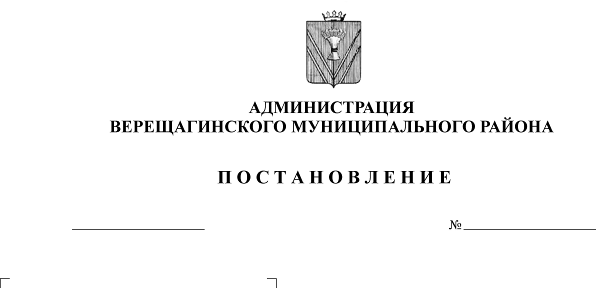 В целях реализации норм Федерального закона от 12.01.1996 
№ 7-ФЗ «О некоммерческих организациях», Положения «О поддержке социально ориентированных некоммерческих организаций», утвержденного решением Земского Собрания Верещагинского муниципального района Пермского края от  29.04.2019 № 61/587, руководствуясь Уставом муниципального образования «Верещагинский муниципальный район Пермского края»,администрация Верещагинского муниципального района ПОСТАНОВЛЯЕТ:Утвердить прилагаемые:  Порядок формирования, ведения и обязательного опубликования Перечня муниципального  имущества предназначенного для предоставления во владение и (или) пользование социально ориентированным некоммерческим организациям; Правила предоставления во владение и (или) в пользование имущества, включенного в Перечень муниципального имущества предназначенного для предоставления во владение и (или) пользование социально ориентированным некоммерческим организациям.2. Постановление вступает в силу с момента опубликования в районной газете «Заря».3. Контроль исполнения постановления возложить на начальника Управления имущественных отношений и инфраструктуры администрации Верещагинского муниципального района Пермского края Неволину Н.В.Глава муниципального района –глава администрации Верещагинскогомуниципального района                                                                       С.В. Кондратьев Утвержден Постановлением администрации                                                                                                                                                                     Верещагинского муниципального района от 03.06.2019 №  254-01-01-486 ПОРЯДОК ФОРМИРОВАНИЯ, ВЕДЕНИЯ И ОБЯЗАТЕЛЬНОГО ОПУБЛИКОВАНИЯ ПЕРЕЧНЯ МУНИЦИПАЛЬНОГО  ИМУЩЕСТВА ПРЕДНАЗНАЧЕННОГО ДЛЯ ПРЕДОСТАВЛЕНИЯ ВО ВЛАДЕНИЕ И (ИЛИ) ПОЛЬЗОВАНИЕ СОЦИАЛЬНО ОРИЕНТИРОВАННЫМ НЕКОММЕРЧЕСКИМ ОРГАНИЗАЦИЯМ1. Общие положения1.1. Настоящий Порядок определяет правила формирования, ведения и обязательного опубликования Перечня муниципального имущества предназначенного для предоставления во владение и (или) пользование социально ориентированным некоммерческим организациям (далее – Перечень), требования к имуществу, сведения о котором включаются в Перечень.2. Цели создания и основные принципы формирования, ведения и 
обязательного опубликования ПеречняВ Перечне содержатся сведения о муниципальном имуществе свободном от прав третьих лиц (за исключением имущественных прав некоммерческих организаций), предназначенного для предоставления во владение и (или) в пользование социально ориентированным некоммерческим организациям.2.2. Формирование Перечня осуществляется в целях:2.2.1. обеспечения доступности информации об имуществе, включенном в Перечень;2.2.2. предоставления муниципального имущества во владение и (или) пользование социально ориентированным некоммерческим организациям;2.2.3. реализации полномочий органов местного самоуправления в сфере оказания имущественной поддержки социально ориентированным некоммерческим организациям;2.2.4. повышения эффективности управления муниципальным имуществом.2.3. Формирование и ведение Перечня основывается на следующих основных принципах:2.3.1 достоверность данных об имуществе, включаемом в Перечень, и поддержание актуальности информации об имуществе, включенном в Перечень;2.3.2. взаимодействие с социально ориентированными некоммерческими организациями по вопросам формирования и дополнения Перечня. 3. Формирование, ведение Перечня, внесение в него изменений.3.1. Перечень и изменения в него утверждаются постановлением администрации Верещагинского муниципального района Пермского края.3.2. Формирование и ведение Перечня осуществляется Управлением имущественных отношений и инфраструктуры администрации Верещагинского муниципального района  (далее – Уполномоченный орган) в электронной форме, а также на бумажном носителе. Уполномоченный орган отвечает за достоверность содержащихся в Перечне сведений.3.3. В Перечень вносятся сведения об имуществе, соответствующем следующим критериям:3.3.1. имущество свободно от прав третьих лиц (за исключением имущественных прав некоммерческих организаций);3.3.2. в отношении имущества федеральными законами не установлен запрет на его передачу во временное владение и (или) пользование;3.3.3. имущество не является объектом религиозного назначения;3.3.4. имущество не требует проведения капитального ремонта или реконструкции, не является объектом незавершенного строительства, за исключением случаев, предусмотренных нормативными актами МО "Верещагинский муниципальный район".  3.3.5. имущество не включено в действующий в текущем году и на очередной период План приватизации муниципального имущества, а также в перечень имущества, предназначенного для передачи во владение и (или) в пользование субъектам малого и среднего предпринимательства и организациям, образующим инфраструктуру поддержки субъектов малого и среднего предпринимательства;3.3.6. имущество не признано аварийным и подлежащим сносу;3.3.7. имущество не относится к жилому фонду или объектам сети инженерно-технического обеспечения, к которым подключен объект жилищного фонда;3.3.8. имущество не относится к вещам, которые теряют свои натуральные свойства в процессе использования (потребляемым вещам), к малоценному движимому имуществу, к имуществу, срок службы которого составляет менее пяти лет, а также не является частью неделимой вещи.3.4. Запрещается включение имущества, сведения о котором включены в Перечень, в План приватизации.3.5. Сведения об имуществе группируются в Перечне по видам имущества. 3.6. Внесение сведений об имуществе в Перечень, а также исключение сведений об имуществе из Перечня осуществляются правовым актом по инициативе Уполномоченного органа, комиссии по предоставлению поддержки социально ориентированным некоммерческим организациям, созданной при администрации Верещагинского муниципального района, или на основании предложений социально ориентированных некоммерческих организаций.3.7. Рассмотрение Уполномоченным органом предложений, поступивших от лиц, указанных в пункте 3.6 настоящего Порядка, осуществляется в течение 30 календарных дней со дня их поступления. По результатам рассмотрения указанных предложений уполномоченным органом принимается одно из следующих решений:3.7.1. о включении сведений об имуществе, в отношении которого поступило предложение, в Перечень с принятием соответствующего правового акта;3.7.2. об исключении сведений об имуществе, в отношении которого поступило предложение, из Перечня, с принятием соответствующего правового акта;3.7.3. об отказе в учете предложений с направлением лицу, представившему предложение, мотивированного ответа.3.8. Решение об отказе в учете предложения о включении имущества в Перечень принимается в следующих случаях:3.8.1. имущество не соответствует критериям, установленным пунктом 3.3 настоящего Порядка;3.8.2. отсутствуют индивидуально-определенные признаки имущества, позволяющие заключить в отношении него договор. 3.9. Сведения о муниципальном имуществе могут быть исключены из Перечня, если в течение 2 лет со дня включения сведений о муниципальном имуществе в Перечень в отношении такого имущества от социально ориентированных некоммерческих организаций не поступило ни одного заявления о предоставлении имущества.3.10. Сведения о муниципальном имуществе подлежат исключению из Перечня, в следующих случаях:3.10.1. в отношении имущества принято решение о его использовании для муниципальных нужд. В решении об исключении имущества из Перечня при этом указывается направление использования имущества;3.10.2. право муниципальной собственности на имущество прекращено по решению суда или в ином установленном законом порядке;3.10.3. прекращение существования имущества в результате его гибели или уничтожения;3.10.4. имущество признано в установленном законодательством Российской Федерации порядке непригодным для использования в результате его физического или морального износа, аварийного состояния;4. Опубликование Перечня 4.1. Перечень подлежит размещению Перечня на официальном сайте администрации Верещагинского муниципального района в информационно-телекоммуникационной сети «Интернет» www.veradm.ru.4.2. Актуальность размещенного Перечня обеспечивает Уполномоченный орган.Утвержден Постановлением администрации                                                                                                                                                                     Верещагинского муниципального района от 03.06.2019 №  254-01-01-486ПРАВИЛА  ПРЕДОСТАВЛЕНИЯ ВО ВЛАДЕНИЕ И (ИЛИ) В ПОЛЬЗОВАНИЕ ИМУЩЕСТВА, ВКЛЮЧЕННОГО В ПЕРЕЧЕНЬ МУНИЦИПАЛЬНОГО ИМУЩЕСТВА ПРЕДНАЗНАЧЕННОГО ДЛЯ ПРЕДОСТАВЛЕНИЯ ВО ВЛАДЕНИЕ И (ИЛИ) ПОЛЬЗОВАНИЕ СОЦИАЛЬНО ОРИЕНТИРОВАННЫМ НЕКОММЕРЧЕСКИМ ОРГАНИЗАЦИЯМОбщие положения1.1.	Настоящие Правила устанавливают Порядок и условия предоставления во владение и (или) в пользование имущества, включенного в Перечень муниципального имущества предназначенного для предоставления во владение и (или) пользование социально ориентированным некоммерческим организациям (далее - Перечень). 1.2. Действие настоящих Правил распространяется только на предоставление имущества, включенного в Перечень (далее - объекты), во владение и (или) в пользование на долгосрочной основе социально ориентированным некоммерческим организациям.1.3. Предоставление имущества во владение и (или) в пользование осуществляется Управлением имущественных отношений и инфраструктуры администрации Верещагинского муниципального района  (далее – Уполномоченный орган).2. Условия предоставления имущества2.1. Объект предоставляется социально ориентированной некоммерческой организации во владение и (или) в пользование на следующих условиях:1) объект предоставляется на срок пять лет;2) объект может быть предоставлен в безвозмездное пользование только социально ориентированной некоммерческой организации, за исключением государственных и муниципальных учреждений, при условии осуществления ею в соответствии с учредительными документами деятельности по одному или нескольким видам, предусмотренными пунктами 1 и 2 статьи 31.1 Федерального закона "О некоммерческих организациях", разделом IV. «Социально ориентированные некоммерческие организации, которым могут предоставляться меры поддержки»  Положения «О поддержке социально ориентированных некоммерческих организаций», утвержденного решением Земского Собрания Верещагинского муниципального района Пермского края от  29.04.2019 № 61/587, на территории Верещагинского района в течение не менее пяти лет до подачи указанной организацией заявления о предоставлении объекта в безвозмездное пользование;3) объект может быть предоставлен в аренду социально ориентированной некоммерческой организации, при условии осуществления ею в соответствии с учредительными документами деятельности по одному или нескольким видам, предусмотренными пунктами 1 и 2 статьи 31.1 Федерального закона "О некоммерческих организациях", разделом IV. «Социально ориентированные некоммерческие организации, которым могут предоставляться меры поддержки»  Положения «О поддержке социально ориентированных некоммерческих организаций», утвержденного решением Земского Собрания Верещагинского муниципального района Пермского края от  29.04.2019 № 61/587, на территории Верещагинского района в течение не менее 1 года до подачи указанной организацией заявления о предоставлении объекта в аренду;4) объект должен использоваться только по целевому назначению для осуществления одного или нескольких видов деятельности, предусмотренных статьей 31.1 Федерального закона "О некоммерческих организациях" и указываемых в договоре безвозмездного пользования объектом или договоре аренды объекта;5) годовая арендная плата по договору аренды объекта за первый год аренды устанавливается в размере пятидесяти процентов размера годовой арендной платы за объект на основании отчета об оценке рыночной арендной платы, подготовленного в соответствии с законодательством Российской Федерации об оценочной деятельности, в следующие годы увеличивается на 10% ежегодно;6) запрещаются продажа объекта, передача прав и обязанностей по договору безвозмездного пользования объектом или договору аренды объекта другому лицу, передача прав по указанным договорам в залог и внесение их в уставный капитал хозяйственных обществ, предоставление объекта в субаренду;7) социально ориентированная некоммерческая организация, которой объект предоставлен в безвозмездное пользование или в аренду, вправе в любое время отказаться от договора безвозмездного пользования объектом или договора аренды объекта, уведомив об этом уполномоченный орган за один месяц;8) отсутствие у социально ориентированной некоммерческой организации задолженности по начисленным налогам, сборам и иным обязательным платежам в бюджеты любого уровня и (или) государственные внебюджетные фонды за прошедший календарный год, размер которой превышает двадцать пять процентов размера годовой арендной платы за объект на основании отчета об оценке рыночной арендной платы, предусмотренного подпунктом 5 настоящего пункта. Данное условие считается соблюденным, если социально ориентированная некоммерческая организация обжалует наличие указанной задолженности в соответствии с законодательством Российской Федерации и решение по такой жалобе на день заключения договора безвозмездного пользования объектом или договора аренды объекта не вступило в законную силу;9) непроведение ликвидации социально ориентированной некоммерческой организации и отсутствие решения арбитражного суда о признании ее банкротом и об открытии конкурсного производства;10) отсутствие социально ориентированной некоммерческой организации в перечне в соответствии с пунктом 2 статьи 6 Федерального закона "О противодействии легализации (отмыванию) денежных средств, полученных преступным путем, и финансированию терроризма";11) социально ориентированная некоммерческая организация не является некоммерческой организацией, выполняющей функции иностранного агента.2.2. При определении срока действия договора аренды учитываются максимальные (предельные) сроки договора для отдельных видов аренды, а также для аренды отдельных видов имущества, если они установлены федеральным законом в соответствии с частью 3 статьи 610 Гражданского кодекса Российской Федерации.Порядок подачи заявлений о предоставлении имуществаСоциально ориентированная некоммерческая организация, указанная в подпункте 2 пункта 2.1. настоящих Правил, может подать в уполномоченный орган заявление о предоставлении имущества в безвозмездное пользование или заявление о предоставлении имущества в аренду, а социально ориентированная некоммерческая организация, указанная в подпункте 3 пункта 2.1. настоящих Правил, - заявление о предоставлении имущества в аренду.Заявление о предоставлении имущества может быть подано в любой момент с момента размещения Перечня на официальном сайте администрации Верещагинского муниципального района в информационно-телекоммуникационной сети «Интернет» www.veradm.ru. Заявление о предоставлении объекта в безвозмездное пользование или аренду должно содержать:1) полное и сокращенное наименование социально ориентированной некоммерческой организации, основной государственный регистрационный номер, идентификационный номер налогоплательщика, адрес (место нахождения) постоянно действующего органа;2) почтовый адрес, номер контактного телефона, адрес электронной почты социально ориентированной некоммерческой организации, адрес ее сайта в информационно-телекоммуникационной сети "Интернет";3) наименование должности, фамилия, имя, отчество руководителя социально ориентированной некоммерческой организации;4) наименование запрашиваемого имущества в соответсвии с Перечнем, его адрес (местонахождение);5) вид запрашиваемого права (аренда, безвозмездное пользование);6) сведения о видах деятельности, предусмотренных пунктами 1 и 2 статьи 31.1 Федерального закона "О некоммерческих организациях", которые социально ориентированная некоммерческая организация осуществляла в соответствии с учредительными документами за последние пять лет, а также о содержании и результатах такой деятельности (виды деятельности, краткое описание содержания и конкретных результатов реализованных программ, проектов, мероприятий, указание территории, на которой осуществлялась деятельность);7) сведения о видах деятельности, предусмотренных пунктами 1 и 2 статьи 31.1 Федерального закона "О некоммерческих организациях", для осуществления которых на территории Верещагинского района социально ориентированная некоммерческая организация обязуется использовать запрашиваемое имущество;8) сведения о членстве социально ориентированной некоммерческой организации в ассоциациях, союзах, некоммерческих партнерствах и иных основанных на членстве некоммерческих организациях, в том числе иностранных (наименования таких организаций и сроки членства в них);9) сведения о наличии у социально ориентированной некоммерческой организации задолженности по начисленным налогам, сборам и иным обязательным платежам в бюджеты любого уровня и (или) государственные внебюджетные фонды за прошедший календарный год;10) декларацию, что социально ориентированная некоммерческая организация не включена в перечень, формируемый в соответствии с пунктом 2 статьи 6 Федерального закона "О противодействии легализации (отмыванию) денежных средств, полученных преступным путем, и финансированию терроризма";11) декларацию, что социально ориентированная некоммерческая организация не является некоммерческой организацией, выполняющей функции иностранного агента.3.4. К заявлению о предоставлении объекта в безвозмездное пользование или в аренду должны быть приложены:1) копии   учредительных   документов   социально   ориентированной некоммерческой организации;2)  документ,  подтверждающий  полномочия  руководителя  социально ориентированной некоммерческой организации (копия решения о назначении или об  избрании),  а  в  случае  подписания  заявления  о  предоставлении  объекта  в безвозмездное   пользование   или   в   аренду   представителем   социально ориентированной  некоммерческой  организации,  также  доверенность  на осуществление  соответствующих  действий,  подписанную  руководителем  и заверенную  печатью  указанной  организации,  или  нотариально  удостоверенная копия такой доверенности;3)  решение  об  одобрении  или  о  совершении  сделки, в случае, если принятие такого решения предусмотрено учредительными документами социально ориентированной некоммерческой организации.Порядок предоставления имуществаУполномоченный орган рассматривает поступившее заявление с приложенными документами в течении 1 месяца и принимает одно из следующих решений:1) о   предоставлении   во   временное   владение   и   (или)   пользование   имущества;2) об отказе в предоставлении во временное владение и (или) пользование имущества.4.2. В случае принятия решения об отказе в предоставлении во временное владение и (или) пользование заявителю муниципального имущества, Уполномоченный орган   не   позднее   10 рабочих дней   с момента его принятия   направляет   заявителю письменное уведомление об отказе, в котором указывает основания для отказа.4.3. Решение о предоставлении во временное владение и (или) пользование в течение 10 рабочих дней с момента его принятия направляется заявителю с приложением проекта договора, при этом срок для акцепта составляет 10 рабочих дней с момента получения проекта договора.4.4. Основанием для отказа в предоставлении имущества является:1) заявление подано лицом, не являющимся зарегистрированной в установленном законодательством Российской Федерации порядке некоммерческой организацией, или некоммерческой организации, не признаваемой в соответствии с пунктом 2.1 статьи  2  Федерального  закона  «О  некоммерческих  организациях»  социально ориентированной некоммерческой организацией;2) заявление  подано  социально  ориентированной  некоммерческой  организацией, которой  имущество не  может  быть  предоставлено  на  запрошенном  ею  праве  в соответствии с подпунктами 2 и 3 пункта 2.1. настоящих Правил;3) в заявлении содержатся заведомо ложные сведения;4) заявление подписано или подписано лицом, не наделенным соответствующими полномочиями;5)  не  представлены  документы,  предусмотренные  пунктом  3.4.  настоящих Правил;6)  подавшая  заявление  социально  ориентированная  некоммерческая  организация имеет  задолженность  по  начисленным  налогам,  сборам  и  иным  обязательным платежам  в  бюджеты  любого  уровня  и  (или)  государственные  внебюджетные фонды за прошедший календарный год, размер которой превышает двадцать пять процентов размера годовой арендной платы за запрашиваемое, при условии, что такая организация не обжалует наличие  данной  задолженности  в  соответствии  с  законодательством Российской Федерации;7) имеется решение о ликвидации подавшей его социально ориентированной некоммерческой организации или решение арбитражного суда о признании такой организации банкротом и об открытии конкурсного производства;8)  подавшая  заявление  социально  ориентированная  некоммерческая  организация включена в перечень в соответствии с пунктом 2 статьи 6 Федерального закона «О противодействии  легализации  (отмыванию)  денежных  средств,  полученных преступным путем, и финансированию терроризма»;9) подавшая  заявление  социально  ориентированная  некоммерческая  организация является некоммерческой организацией, выполняющей функции иностранного агента;10) запрашиваемое имущество обременено правами третьих лиц.4.5. В договоре о предоставлении имущества во временное владение и (или) пользование должны быть указаны:1) обязанность использования муниципального имущества по  целевому  назначению  для осуществления  одного  или  нескольких  видов  деятельности,  предусмотренных статьей  31.1 Федерального  закона  «О  некоммерческих  организациях»;2) запрет на передачу прав и обязанностей по договору безвозмездного пользования или договору аренды  другому лицу, на передачу прав по указанным договорам в залог и внесения их в уставный капитал хозяйственных обществ, на предоставление имущества в субаренду.